Приглашаем принять участие во II всероссийском Фестивале педагогических идей «Открытый урок»(19.08.2019 – 15.09.2019)Положение о Фестивале                                УТВЕРЖДАЮ                                                                                           Председатель организационного комитета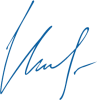 		                                          И.Е. Маврин                                        Общие положенияНастоящее положение о всероссийском Фестивале педагогических  идей  «Открытый урок» (далее Фестиваль) определяет порядок организации и проведения Фестиваля, порядок участия в Фестивале.Фестиваль проводится по инициативе Информационно – методического  интернет проекта  «Globus» Работы на Фестиваль принимаются в период с «19» августа по «15» сентября  2019 г.Цели и задачи фестиваляпредоставление возможности педагогу для самореализации и развития его творческого потенциала;предоставление участникам фестиваля возможности принять участие в мероприятии всероссийского масштабаУчастники ФестиваляПринять участие в Фестивале могут педагоги  любых образовательных учреждений (дошкольных образовательных учреждений; средних общеобразовательных учреждений; учреждений начального, среднего и высшего профессионального образования; коррекционных образовательных учреждений; учреждений дополнительного образования детей и т.д.) Возраст участников не ограничен.Номинации Фестиваля:Для участия в Фестивале педагогу необходимо прислать конспект урока, занятия или любого мероприятия. Присланные материалы могут сопровождаться презентацией или видео роликами. Тематика конспектов не ограничена. Порядок участияЗаполните заявку на участие в фестивале.Оплатите оргвзнос.  Размер оргвзноса составляет 190 (сто девяносто) рублей.  Оргвзнос оплачивается за каждую конкурсную работу. Если работа выполнена  в соавторстве, то оргвзнос оплачивается по количеству авторов и каждый педагог получает именной диплом.  Отправьте письмо на электронный адрес globussait@yandex.ru  Письмо должно содержать заявку, копию квитанции об оплате, материалы фестиваля. Все формируется в 1 папку. Название папки ФИО участника.Награждение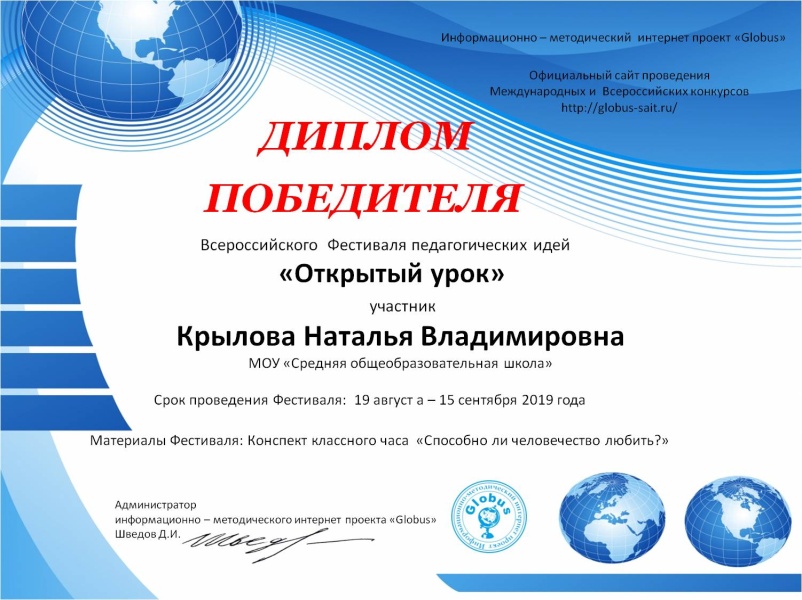 По итогам Фестиваля все участники получают именные дипломы ПОБЕДИТЕЛЯ. Рассылка дипломов  осуществляется в электронном виде на адрес электронной почты, указанный в заявке на участие в Фестивале, в течение 2  рабочих дней.Желаем удачи!Получатель платежа: ИП Маврин Иван ЕвгеньевичИНН/ КПП 595701257861Расчетный счет № 4080 2810 3073 5097 5667Банк: филиал Приволжский ПАО Банк «ФК Открытие»  БИК: 042282881Корреспондентский счет: 3010 1810 3000 0000 0881 в РКЦ СОВЕТСКИЙ г.Нижний Новгород Назначение платежа: Материалы фестиваляОплату необходимо производить на юридическое лицоТакже оплату можно произвести на карту банка «ФК Открытие»  2200 2901 2098 0918 Оплату необходимо производить на юридическое лицоЗаявка на участие во II всероссийском Фестивале педагогических идей «Открытый урок»Заявка на участие во II всероссийском Фестивале педагогических идей «Открытый урок»Заявка на участие во II всероссийском Фестивале педагогических идей «Открытый урок»1Ф.И.О. участника2Образовательное учреждение 3Название материалов фестиваля4Электронный адрес, контактный телефонКвитанция

Кассир